Publicado en Madrid el 06/05/2019 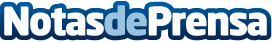 Cientos de expertos en telecomunicaciones y digitalización se conectan en Murcia en el congreso Telcom’195G, Smart Cities, el Segundo Dividendo Digital y la TDT, los edificios inteligentes y el medioambiente serán temas clave del evento empresarial y profesional TIC a nivel nacional. El Director General de Telecomunicaciones, Roberto Sánchez, relevantes empresas de tecnología y organizaciones sectoriales participarán en su debates. Abrirá la jornada técnica del congreso, el 17 de mayo, el Alcalde de Murcia, José Ballesta que clausurará el Presidente de la Comunidad Autónoma, Fernando López MirasDatos de contacto:Miguel Ángel García Argüelles917874277Nota de prensa publicada en: https://www.notasdeprensa.es/cientos-de-expertos-en-telecomunicaciones-y_1 Categorias: Imágen y sonido Telecomunicaciones Televisión y Radio E-Commerce Dispositivos móviles Digital http://www.notasdeprensa.es